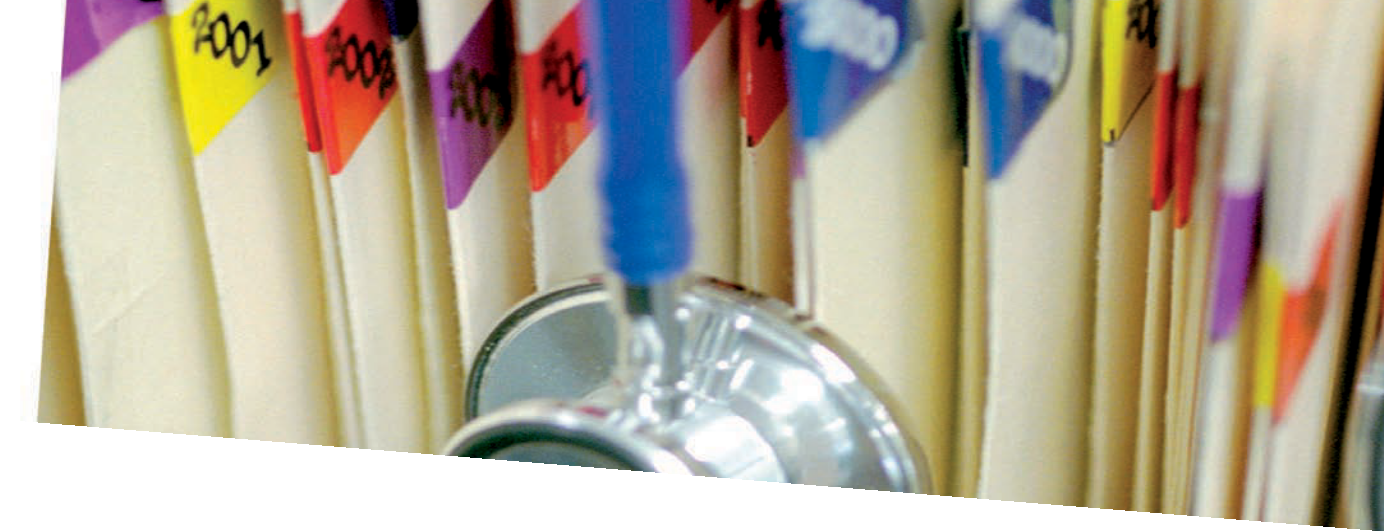 OperacionesAdministrativasy DocumentaciónSanitariaBLOQUE II. DOCUMENTACIÓN SANITARIA.1.- INTRODUCCIÓN En cualquier trabajo se origina y se maneja mucha información; que siendo de gran  relevancia conviene que la conservemos. Disponer de ella de forma  rápida -en cada momento- permite llevar a cabo la tarea que corresponda de un modo  más eficaz. En  nuestro trabajo es imprescindible el uso de: “…la documentación, que  es la suma  o conjunto de  los documentos que  se emplean. Es pues  la  suma  de  lo que  se cuenta (información) y el medio   en  el  que  se  registra dicha   información (normalmente, papel).”Los soportes pueden ser muy variados: formato papel (DIN A5, DIN A4, DIN A3) las radiografías, por  ejemplo, y los documentos electrónicos, generados y almacenados por medios  informáticos, como las imágenes de la tomografía axial  computarizada (TAC o escáner).1.1.-Importancia de la documentación- Es imprescindible para  una  atención sanitaria de calidad conocer la evolución clínica del paciente,  las constantes vitales, los resultados de sus pruebas radiográficas o de laboratorio, los tratamientos, etc. Todos estos datos  se almacenan en documentos de la historia clínica.- Además  determinados documentos son legalmente exigibles; así como son obligatorias las facturas en los actos de compraventa.-Siendo  clave  en  casos  de  reclamaciones por malas  prácticas o si hay problemas judiciales.1.2.-Estructura de los documentosLa documentación sanitaria en general,  tiene una  estructura  similar. Constan de tres  partes:-La cabecera: en el ángulo superior izquierdo, datos  de identificación del emisor  del documento, con el logo de la entidad. A la derecha, la identificación  del destinatario o a quien se refiere  la información –paciente-.-El cuerpo: con la información propia de cada documento.-En el pie del documento: encontramos la datación –localidad, fecha e incluso hora en  la que  se ha  redactado-; y la firma y sello, de quien elabora el documento.2.-TIPOS DE DOCUMENTACIÓNDistinguimos:*En la unidad 6 explicaremos los documentos clínicos.3.-DOCUMENTACIÓN NO SANITARIAEntre las tareas de gestión que habitualmente debe hacer  el auxiliar y que conllevan el uso de documentos, destacamos la labor  de comunicarse con los pacientes y los proveedores y la de gestionar las citas de los pacientes.3.1.- Comunicación  con proveedores y clientes.Es indispensable para  el buen  funcionamiento de una  consulta sanitaria una  comunicación fluida  entre el profesional sanitario y sus  pacientes/clientes, a los  que  presta servicios; así como las diversas  empresas e individuos con los que relaciona profesionalmente, y que  proporcionan productos a la consulta. Cartas comercialesLa estructura de una  carta  comercial es similar a la referida para  los documentos en  general-cabecera, cuerpo y pie del documento-. Vamos  a exponer un  modelo que  puede resultar útil,  pero  no  significa que  deba  seguirse en  todos los casos  al pie  de la letra,  no hay un único  modo  de escribir bien las cartas.3.2.-Agenda de citas en las consultas sanitariasEn centros de salud  y hospitales hay personal administrativo que se dedica expresamente a esta tarea; en consultas de pequeño tamaño, este aspecto suele  ser parte del trabajo que realiza el auxiliar de enfermería. Es conveniente pues  que  aprendamos a confeccionar una  agenda profesional -manualmente o con medios  informáticos-.Las agendas pueden ser de diversos  tipos, organizadas en forma  de dietario, con una  hoja para cada día. Deben estar definidos los días de la semana en los que hay consulta y los bloques horarios  en  los que  se desarrollan las visitas por orden cronológico. Deben incluir:Es útil preparar, para uso del facultativo, un listado diario del plan  de visitas con el nombre de los pacientes, el horario de entrada de cada uno  y el motivo  de la visita.4.-DOCUMENTACIÓN NO CLÍNICASon muy variados, dependiendo del tipo  de institución o dispositivo en el que nos encontremos. Los programas informáticos de gestión se encargan también de generar los documentos necesarios. Así es como se trabaja en prácticamente todos los centros hospitalarios.Vamos a comentar algunos ejemplos que se usan  en los hospitales para  la gestión cotidiana:Para finalizar destacar únicamente las tarjetas sanitarias, creadas  para  acceder de forma  ordenada a los servicios  sanitarios proporcionados por el Sistema Nacional de Salud (SNS). Así como las de entidades de seguros privados de asistencia médica.Unidad 5 – Documentación1.- Introducción	93   1.1.-Importancia de la documentación	93   1.2.-Estructura de los documentos	942.-Tipos de documentación	953.-Documentación no sanitaria 	96   3.1.-Comunicación con proveedores y clientes.         Cartas comerciales	96   3.2.-Agenda de citas en las consultas sanitarias	984.-Documentación no clínicaUnidad 5DOCUMENTACIÓN SANITARIA.Documentación no sanitaria: documentos similares a los empleados en cualquier otro tipo  de entidades otrabajos -facturas de compraventa-;- Documento de petición de materialal almacén central del hospital-;-Actividades de gestión y administración relacionadas con la atención a lospacientes-.Documentación sanitaria -específica de entidadessanitarias- es el conjunto de documentos generadosen la atención a los pacientes y en las actividades degestión administrativa relacionadas con dicha atención. Los documentos que conforman la historia clínica.Dr. Luis Ruiz RuizGinecólogo. Colegiado n.º 281212. C/ Sol, 1, 2.º B.28001 Madrid. NIF: 13090090-Vwww.gineruiz.com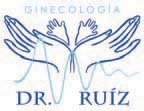 Madrid, 22 de mayo de 2007Estimada señora:Nos ponemos en contacto con usted para comunicarle que, con el fin de proporcionar la mejor atención a nuestras pacientes, hemos trasladado nuestra consulta.En el nuevo local de la calle Sol 1, 2º B, tenemos amplios espacios, la más avanzada tecnología y un grupo de profesionales altamente cualificados que ponemos a su disposición desde el día de hoy. Nuestro horario sigue siendo de 16 a 20 horas de lunes a viernes.                                                                                                                     Le saluda atentamente, Dr. Luis Ruiz.Madrid, 22 de mayo de 2007Estimada señora:Nos ponemos en contacto con usted para comunicarle que, con el fin de proporcionar la mejor atención a nuestras pacientes, hemos trasladado nuestra consulta.En el nuevo local de la calle Sol 1, 2º B, tenemos amplios espacios, la más avanzada tecnología y un grupo de profesionales altamente cualificados que ponemos a su disposición desde el día de hoy. Nuestro horario sigue siendo de 16 a 20 horas de lunes a viernes.                                                                                                                     Le saluda atentamente, Dr. Luis Ruiz.Nombre  y apellidos del paciente.Otros datos. Por si necesita algún tipo  de preparación específica.Número de teléfono. Necesario  para  avisar de posibles  anulaciones o cambios.Reflejar si el paciente abonará la consulta  o lo hará la entidad de seguro  de asistencia sanitaria.Motivo de la visita. Para prever  el tiempo que  le reservaremos.Verificar  si la cita ha tenido lugar  con normalidad o si ha habido alguna incidencia.Los documentos que se emplean en los centros sanitarios en las actividades de gestión y administración relacionadas con la atención a los pacientes.Documentos de petición y recepción de material al almacén  del  hospital que  se usan  en  la  atención sanitaria  (por ejemplo: antisépticos, vendas,  sondas,  etc.) (Figura 5.6).Documentos de  envío  o  de  petición de  material al  servicio  de  esterilización. Con el material que se envía  para  ser esterilizado se adjunta un  listado detallado de dicho  material.Petición y  recepción de  medicamentos, que  se solicitan al servicio  de farmacia hospitalaria, desde cada unidad asistencial la petición  individualizada de los medicamentos prescritos cada día a cada paciente.Planilla de dietas. Para informar a la cocina del hospital de las dietas que deben  servirse  a los pacientes ingresados en  la unidad de hospitalización, según  la prescripción del facultativo.Además   de  muchos otros  documentos no  clínicos, como  los relacionados con  las citas,  quejas  o reclamaciones, justificantes, etc.Tarjeta sanitaria individual (TSI)Es un documento administrativo de carácter personal ideado para identificar y facilitar el acceso de los ciudadanos a la atención sanitaria que proporciona el SNS. Es emitida por los servicios de salud de las Comunidades Autónomas y es válida en todo el territorio nacional.Contiene, entre otros, los siguientes datos:– Administración sanitaria que emite la tarjeta.– Apellidos y nombre del titular de la tarjeta.– Código de identificación personal del titular.Mediante el código de identificación personal, único y vitalicio para cada individuo, permitirá, bajo las normas legales de confidencialidad y seguridad, acceder a la información clínica de cada paciente que sea relevante para su atención en cualquier punto del sistema (Figura 5.11).